    桃園市進出口商業同業公會 函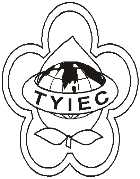          Taoyuan Importers & Exporters Chamber of Commerce桃園市桃園區中正路1249號5F之4           TEL:886-3-316-4346   886-3-325-3781   FAX:886-3-355-9651ie325@ms19.hinet.net     www.taoyuanproduct.org受 文 者：各相關會員發文日期：中華民國111年5月24日發文字號：桃貿安字第111059號附    件：主   旨：檢送「輸入業者第一級品管(食品安全監測計畫及強制檢驗)」及「輸入業者食品追溯追蹤系統管理」相關學習資源，敬請查照。說   明：     ㄧ、依據衛生福利部食品藥物管理署111年5月12日FDA食字第1111301215號函辦理。二、為協助食品輸入業者落實並符合食品法規，該署    已建置食品輸入業者之「輸入業者第一級品管(食    品安全監測計畫及強制檢驗)」及「輸入業者食品    追溯追蹤系統管理」相關學習資源，分別如下:第一級品管(食品安全監測計畫及強制檢驗及「食品追溯追蹤系統管理」簡介(教學影片https://reurl.cc/b2nkqX:第一堂第一節課程)。食品輸入業者訂定食品安全監測計畫指引及範例http://www.fda.gov.tw/TC/siteList.aspx?sid=9284食品追溯追蹤法規介紹及非追不可操作(教學影片https://reurl.cc/b2nkqX:第二堂課程三、業者如對「輸入業者第一級品管(食品安全監測計    畫及強制檢驗)」或(及)「輸入業者食品追溯追蹤系統管理」之實質管理，有接受教育訓練或輔導意願(非強制)，可於111年5月31日前，填寫調查問卷https://reurl.cc/g2mZlz，該署將視教育訓練或輔導活動之名額，邀請報名參與。理事長  莊 堯 安